РОССИЙСКАЯ ФЕДЕРАЦИЯЗАКОНХАНТЫ-МАНСИЙСКОГО АВТОНОМНОГО ОКРУГАОБ ОБЩИНАХ КОРЕННЫХ МАЛОЧИСЛЕННЫХ НАРОДОВВ ХАНТЫ-МАНСИЙСКОМ АВТОНОМНОМ ОКРУГЕ - ЮГРЕПринят Думой Ханты-Мансийскогоавтономного округа 2 ноября 2001 годаПреамбула исключена. - Закон ХМАО - Югры от 31.12.2004 N 95-оз.Статья 1. Основные понятияВ настоящем Законе используются следующие понятия, определенные федеральным законодательством:общины малочисленных народов - формы самоорганизации лиц, относящихся к малочисленным народам и объединяемых по кровнородственному (семья, род) и (или) территориально-соседскому признакам, создаваемые в целях защиты их исконной среды обитания, сохранения и развития традиционных образа жизни, хозяйственной деятельности, промыслов и культуры;(в ред. Закона ХМАО - Югры от 17.10.2018 N 89-оз)семейные (родовые) общины малочисленных народов - формы самоорганизации лиц, относящихся к малочисленным народам, объединяемых по кровнородственному признаку, ведущих традиционный образ жизни, осуществляющих традиционную хозяйственную деятельность и занимающихся традиционными промыслами;(в ред. Закона ХМАО - Югры от 17.10.2018 N 89-оз)территориально-соседские общины малочисленных народов - формы самоорганизации лиц, относящихся к малочисленным народам, постоянно проживающих (компактно и (или) дисперсно) на территориях традиционного расселения в местах традиционного проживания и традиционной хозяйственной деятельности малочисленных народов, ведущих традиционный образ жизни, осуществляющих традиционную хозяйственную деятельность и занимающихся традиционными промыслами;(в ред. Закона ХМАО - Югры от 17.10.2018 N 89-оз)представители других этнических общностей - представители этнических общностей, не относящиеся к малочисленным народам, но постоянно проживающие в местах традиционного проживания и традиционной хозяйственной деятельности малочисленных народов и осуществляющие традиционную хозяйственную деятельность малочисленных народов;(в ред. Закона ХМАО - Югры от 17.10.2018 N 89-оз)обычаи малочисленных народов - традиционно сложившиеся и широко применяемые малочисленными народами правила ведения традиционного природопользования и традиционного образа жизни;традиционный образ жизни малочисленных народов - исторически сложившийся способ жизнеобеспечения малочисленных народов, основанный на историческом опыте их предков в области природопользования, самобытной социальной организации проживания, самобытной культуры, сохранения обычаев и верований;(в ред. Закона ХМАО - Югры от 21.12.2022 N 159-оз)союзы (ассоциации) общин малочисленных народов - межрегиональные, региональные и местные объединения общин малочисленных народов.(абзац введен Законом ХМАО - Югры от 21.12.2022 N 159-оз)Статья 2. Правовая основа организации и деятельности общин малочисленных народов, осуществляющих свою деятельность на территории Ханты-Мансийского автономного округа - Югры(в ред. Закона ХМАО - Югры от 31.12.2004 N 95-оз)1. Правовую основу организации и деятельности общин коренных малочисленных народов, осуществляющих свою деятельность на территории Ханты-Мансийского автономного округа - Югры (далее также - автономный округ), составляют Конституция Российской Федерации, федеральные законы, иные нормативные правовые акты Российской Федерации, Устав (Основной закон) Ханты-Мансийского автономного округа - Югры, настоящий Закон, другие законы и нормативно-правовые акты автономного округа.(в ред. Законов ХМАО - Югры от 31.12.2004 N 95-оз, от 21.12.2022 N 159-оз)2. Решения по вопросам внутренней организации общин малочисленных народов и взаимоотношений между их членами могут приниматься на основании традиций и обычаев малочисленных народов, не противоречащих федеральному законодательству и законодательству Ханты-Мансийского автономного округа - Югры и не наносящих ущерба интересам других этнических общностей и граждан.(в ред. Закона ХМАО - Югры от 31.12.2004 N 95-оз)Статья 3. Сфера действия настоящего Закона(в ред. Закона ХМАО - Югры от 21.12.2022 N 159-оз)Настоящий Закон распространяет свое действие на все общины малочисленных народов, в том числе созданные до его вступления в силу, а также на союзы (ассоциации) общин малочисленных народов, осуществляющие свою деятельность на территории Ханты-Мансийского автономного округа - Югры.Статья 4. Цели организации общин малочисленных народов(в ред. Закона ХМАО - Югры от 21.12.2022 N 159-оз)Общины малочисленных народов создаются в целях, не противоречащих федеральному законодательству, в том числе в целях экономического и культурного развития малочисленных народов, защиты их исконной среды обитания, традиционных образа жизни, хозяйственной деятельности и промыслов, прав и законных интересов малочисленных народов.Статья 5. Принципы организации общин малочисленных народовОрганизация и деятельность общин малочисленных народов основываются на закрепленных федеральным законодательством следующих принципах:а) равенство общин малочисленных народов перед законом вне зависимости от видов их деятельности и количества членов общины малочисленных народов;б) добровольность, равноправие, самоуправление и законность;в) свобода в определении своей внутренней структуры, форм и методов деятельности;г) гласность.Статья 6. Виды и предмет деятельности общин малочисленных народов(в ред. Закона ХМАО - Югры от 21.12.2022 N 159-оз)1. Деятельность общин малочисленных народов (далее также - общины) носит некоммерческий характер.2. Община малочисленных народов может осуществлять любые виды традиционной хозяйственной деятельности малочисленных народов и иные виды деятельности, не запрещенные федеральным законодательством и соответствующие целям деятельности общины малочисленных народов, которые предусмотрены ее уставом. Община малочисленных народов может осуществлять предпринимательскую и иную приносящую доход деятельность лишь постольку, поскольку это служит достижению целей, ради которых она создана, и соответствует указанным целям, при условии, что такая деятельность предусмотрена ее уставом.Статья 7. Организация общин малочисленных народов и членство в общинах малочисленных народов(в ред. Закона ХМАО - Югры от 21.12.2022 N 159-оз)1. Общины малочисленных народов организуются в соответствии с федеральным законодательством на добровольной основе по инициативе лиц, относящихся к малочисленным народам.Общины малочисленных народов организуются без ограничения срока деятельности, если иное не предусмотрено их уставами.2. Учредителями общины малочисленных народов вправе выступать полностью дееспособные граждане, относящиеся к малочисленным народам. Число учредителей общин малочисленных народов не может быть менее трех.3. В соответствии с федеральным законодательством не могут быть учредителями общин малочисленных народов:а) граждане Российской Федерации, не относящиеся к малочисленным народам;б) иностранные граждане и лица без гражданства;в) юридические лица;г) органы государственной власти Российской Федерации, органы государственной власти субъектов Российской Федерации и органы местного самоуправления;д) иные лица, указанные в пункте 1.2 статьи 15 Федерального закона "О некоммерческих организациях".4. Членами общины малочисленных народов вправе быть лица, относящиеся к малочисленным народам, достигшие возраста 14 лет. Воля к вступлению в общину малочисленных народов в соответствии с федеральным законодательством должна быть выражена в виде письменного заявления.5. При создании общины малочисленных народов ее учредители становятся членами общины малочисленных народов и приобретают соответствующие права и обязанности.6. Одно лицо может быть членом только одной общины малочисленных народов.7. Члены общины малочисленных народов обладают равными правами и несут равные обязанности, если иное не предусмотрено федеральным законодательством.8. В соответствии с федеральным законодательством не могут быть членами общины малочисленных народов:а) иностранные граждане и лица без гражданства;б) юридические лица;в) органы государственной власти Российской Федерации, органы государственной власти субъектов Российской Федерации и органы местного самоуправления;г) иные лица, указанные в пункте 1.2 статьи 15 Федерального закона "О некоммерческих организациях".9. По решению общего собрания (схода) членов общины малочисленных народов в члены общины могут приниматься лица, не относящиеся к малочисленным народам, но постоянно проживающие в местах традиционного проживания и традиционной хозяйственной деятельности малочисленных народов и осуществляющие традиционную хозяйственную деятельность малочисленных народов.10. Лица, не относящиеся к малочисленным народам, но постоянно проживающие в местах традиционного проживания и традиционной хозяйственной деятельности малочисленных народов и осуществляющие традиционную хозяйственную деятельность малочисленных народов, не могут составлять более одной трети от общего числа членов общины малочисленных народов и ее коллегиальных органов, не могут являться председателями таких органов, а также не могут осуществлять полномочия единоличных органов общины малочисленных народов.11. Принадлежность к общине малочисленных народов лиц, относящихся к малочисленным народам, не может служить основанием для ограничения их прав и свобод человека и гражданина, условием предоставления им органами государственной власти и органами местного самоуправления каких-либо льгот и преимуществ, за исключением случаев, предусмотренных федеральным законодательством.12. Отказ лица от вступления в общину малочисленных народов в соответствии с федеральным законодательством не может служить основанием для ограничения его права на самостоятельное осуществление традиционной хозяйственной деятельности и занятие традиционными промыслами.13. Для целей реализации социальных и экономических прав лиц, относящихся к малочисленным народам, в случаях, предусмотренных федеральным законодательством и законодательством автономного округа, наряду с членами общины малочисленных народов учитываются члены семьи члена общины малочисленных народов (родственники по прямой нисходящей и восходящей линии (дети, в том числе усыновленные (удочеренные), внуки, родители, дедушки, бабушки), полнородные и неполнородные (имеющие общих отца или мать) братья и сестры, родственники третьей степени родства, а также лица, опекуном или попечителем которых является член общины малочисленных народов) (далее - члены семьи члена общины малочисленных народов).14. Учет членов общины малочисленных народов ведется органом общины малочисленных народов, уполномоченным уставом общины малочисленных народов. Обязательному учету подлежат сведения о дате вступления в общину малочисленных народов, выходе (исключении) из нее, месте жительства либо месте пребывания, ведении либо неведении традиционного образа жизни, об осуществлении либо неосуществлении традиционной хозяйственной деятельности малочисленных народов (с указанием видов деятельности в соответствии с утвержденным Правительством Российской Федерации перечнем видов традиционной хозяйственной деятельности коренных малочисленных народов Российской Федерации), в том числе если такая деятельность является подсобной по отношению к основному виду деятельности, о членах семьи члена общины малочисленных народов.Статья 8. Учредительное собрание общины малочисленных народов1. В соответствии с федеральным законодательством решения о создании общины малочисленных народов, утверждении ее устава, формировании органов управления и органов контроля принимаются на учредительном собрании общины малочисленных народов, где вправе присутствовать все граждане, проживающие на территории (части территории) соответствующего муниципального образования.(в ред. Закона ХМАО - Югры от 21.12.2022 N 159-оз)2. Утратил силу. - Закон ХМАО - Югры от 21.12.2022 N 159-оз.Статья 9. Регистрация общины малочисленных народов1. Община малочисленных народов в соответствии с федеральным законодательством подлежит государственной регистрации.2. Утратил силу. - Закон ХМАО - Югры от 12.10.2009 N 131-оз.Статья 10. Права общины малочисленных народовОбщина малочисленных народов в соответствии с федеральным законодательством вправе:а) представлять и защищать права и законные интересы общины малочисленных народов и ее членов в органах государственной власти, органах местного самоуправления, судах и других государственных и негосударственных организациях, учреждениях и предприятиях;б) осуществлять исполнение государственного и (или) муниципального заказа;в) участвовать в охране исконной среды обитания посредством взаимодействия со специально уполномоченными органами государственной власти и органами местного самоуправления;г) распространять информацию о деятельности общины малочисленных народов;д) вносить предложения в органы государственной власти и органы местного самоуправления по различным вопросам деятельности общины малочисленных народов;е) организовывать воспитание и обучение детей членов общины исходя из традиций и обычаев этих народов;ж) содержать и охранять культовые места;з) создавать собственные культурные центры и другие общественные объединения;и) объединяться в союзы (ассоциации) с другими общинами;к) сохранять свой национальный язык, культуру, традиции и обычаи;л) осуществлять иные права в соответствии с законодательством.В целях защиты исконной среды обитания, традиционных образа жизни, хозяйственной деятельности и промыслов общины малочисленных народов имеют право на возмещение убытков, причиненных им в результате нанесения ущерба исконной среде обитания малочисленных народов хозяйственной деятельностью организаций всех форм собственности и физическими лицами, в порядке, установленном Правительством Российской Федерации.(часть вторая введена Законом ХМАО - Югры от 21.12.2022 N 159-оз)Статья 10.1. Права и обязанности членов общины малочисленных народов(введена Законом ХМАО - Югры от 21.12.2022 N 159-оз)1. В соответствии с федеральным законодательством и уставом общины малочисленных народов член общины малочисленных народов имеет право на участие в принятии решений общины малочисленных народов, выход из нее, получение доли из имущества общины малочисленных народов или компенсации такой доли при выходе из общины малочисленных народов либо при ее ликвидации, а также другие права, предусмотренные законодательством Российской Федерации и уставом общины малочисленных народов.Полностью дееспособные члены общины малочисленных народов имеют право на участие в выборах органов общины и право быть избранными в эти органы.2. В соответствии с федеральным законодательством и законодательством автономного округа члены общины малочисленных народов вправе использовать для нужд традиционных хозяйственной деятельности и промыслов объекты животного и растительного мира, общераспространенные полезные ископаемые и другие природные ресурсы.3. При выходе из общины малочисленных народов одного или нескольких ее членов должно предусматриваться сохранение за лицами, вышедшими из общины малочисленных народов, возможности вести традиционный образ жизни и осуществлять традиционную хозяйственную деятельность малочисленных народов.4. Члены общины малочисленных народов обязаны:а) соблюдать устав общины;б) рационально использовать природные ресурсы и осуществлять природоохранные меры;в) информировать общину малочисленных народов об изменении сведений, предусмотренных пунктом 14 статьи 7 настоящего Закона и уставом общины малочисленных народов, в порядке и сроки, которые предусмотрены ее уставом;г) исполнять другие обязанности, предусмотренные федеральным законодательством и уставом общины малочисленных народов.5. Члены общины малочисленных народов отвечают по обязательствам общины малочисленных народов в пределах своей доли из имущества общины малочисленных народов.6. Община малочисленных народов не отвечает по обязательствам ее членов.Статья 11. Устав общины малочисленных народов(в ред. Закона ХМАО - Югры от 21.12.2022 N 159-оз)1. Устав общины малочисленных народов в соответствии с федеральным законодательством должен определять:а) вид общины малочисленных народов (семейная (родовая) или территориально-соседская);б) предмет и цели деятельности общины малочисленных народов;в) наименование и местонахождение общины малочисленных народов;г) структуру и компетенцию органов управления общины малочисленных народов, порядок принятия ими решений;д) источники формирования имущества общины малочисленных народов и порядок его использования;е) порядок распределения доходов от реализации излишков продуктов традиционной хозяйственной деятельности и изделий традиционных промыслов;ж) порядок использования имущества общины малочисленных народов в случае ее ликвидации;з) порядок и условия приема в члены общины и выхода из нее;и) права и обязанности членов общины малочисленных народов, порядок и характер их участия в хозяйственной деятельности общины малочисленных народов;к) права и обязанности членов семьи члена общины малочисленных народов, порядок и характер их участия в хозяйственной деятельности общины малочисленных народов;л) условия ответственности членов общины малочисленных народов по долгам и убыткам общины малочисленных народов, порядок возмещения таких убытков;м) ответственность членов общины малочисленных народов за нарушение обязательств по личному трудовому и иному участию в деятельности общины;н) порядок учета членов общины малочисленных народов;о) порядок внесения изменений и дополнений в учредительные документы;п) иные положения, предусмотренные Федеральным законом "О некоммерческих организациях".2. Устав общины малочисленных народов может содержать описание символики общины малочисленных народов, наименование малочисленного (малочисленных) народа (народов), к которому (которым) относятся ее члены, а также иные положения, предусмотренные федеральным законодательством. Устав может содержать также иные не противоречащие федеральному законодательству положения.3. Учредители (члены) общины малочисленных народов вправе утвердить регулирующие корпоративные отношения внутренние документы общины малочисленных народов, не являющиеся учредительными документами общины малочисленных народов и не противоречащие уставу общины малочисленных народов.Статья 12. Структура органов общины малочисленных народов(в ред. Закона ХМАО - Югры от 21.12.2022 N 159-оз)1. Структуру органов общины малочисленных народов в соответствии с нормами федерального законодательства составляют:(в ред. Закона ХМАО - Югры от 21.12.2022 N 159-оз)а) общее собрание (сход) членов общины малочисленных народов, которое является высшим органом общины малочисленных народов;(в ред. Закона ХМАО - Югры от 21.12.2022 N 159-оз)б) правление (совет) общины малочисленных народов - орган управления общины малочисленных народов, который организует деятельность общины в перерывах между общими собраниями (сходами) общины малочисленных народов.2. Уставом общины малочисленных народов могут быть предусмотрены иные органы общины малочисленных народов.(в ред. Закона ХМАО - Югры от 21.12.2022 N 159-оз)Статья 13. Общее собрание (сход) членов общины малочисленных народов1. В соответствии с федеральным законодательством общее собрание (сход) членов общины малочисленных народов, являясь высшим органом, созывается по мере необходимости. Периодичность его проведения определяется уставом.(в ред. Закона ХМАО - Югры от 21.12.2022 N 159-оз)2. Общее собрание (сход) членов общины малочисленных народов считается полномочным при условии участия в нем не менее половины членов общины. Уставом общины малочисленных народов может быть предусмотрен созыв общего собрания (схода) членов общины по требованию не менее одной трети от общего числа членов общины малочисленных народов.(п. 2 в ред. Закона ХМАО - Югры от 21.12.2022 N 159-оз)3. Общее собрание (сход) членов общины малочисленных народов рассматривает все важнейшие вопросы жизнедеятельности общины малочисленных народов.(п. 3 введен Законом ХМАО - Югры от 21.12.2022 N 159-оз)4. К исключительной компетенции общего собрания (схода) членов общины малочисленных народов относится решение следующих вопросов:а) определение приоритетных направлений деятельности общины малочисленных народов, принципов формирования и использования ее имущества;б) изменение устава общины малочисленных народов;в) прием в члены общины малочисленных народов и исключение из нее;г) образование органов общины малочисленных народов и досрочное прекращение их полномочий, в том числе избрание ревизионной комиссии (ревизора), если уставом общины малочисленных народов избрание ревизионной комиссии (ревизора) не отнесено к компетенции правления (совета) общины малочисленных народов;д) принятие решений о создании общиной малочисленных народов других юридических лиц, об участии общины малочисленных народов в других юридических лицах;е) утверждение годового отчета и бухгалтерской (финансовой) отчетности общины малочисленных народов, если уставом общины малочисленных народов это не отнесено к компетенции правления (совета) общины малочисленных народов;ж) принятие решений о реорганизации и ликвидации общины малочисленных народов, назначении ликвидационной комиссии (ликвидатора) и об утверждении ликвидационного баланса;з) принятие решения о выделении члену общины малочисленных народов доли из имущества общины малочисленных народов или об осуществлении компенсации такой доли при выходе его из общины малочисленных народов;и) принятие решений о создании филиалов и об открытии представительств общины малочисленных народов, если уставом общины малочисленных народов это не отнесено к компетенции правления (совета) общины малочисленных народов.(п. 4 введен Законом ХМАО - Югры от 21.12.2022 N 159-оз)5. Уставом общины малочисленных народов к исключительной компетенции общего собрания (схода) членов общины малочисленных народов может быть отнесено решение иных вопросов наряду с указанными в пункте 4 настоящей статьи.(п. 5 введен Законом ХМАО - Югры от 21.12.2022 N 159-оз)Статья 14. Правление (совет) общины малочисленных народов1. В соответствии с федеральным законодательством органом управления общины малочисленных народов является правление (совет) общины малочисленных народов.(в ред. Закона ХМАО - Югры от 21.12.2022 N 159-оз)Абзац утратил силу. - Закон ХМАО - Югры от 21.12.2022 N 159-оз.Правление (совет) общины малочисленных народов в соответствии с федеральным законодательством избирается в составе председателя правления (совета) общины и других членов правления (совета) общины на общем собрании (сходе) простым большинством голосов. Количественный состав правления (совета) общины малочисленных народов определяется уставом общины.Правление (совет) общины малочисленных народов организует деятельность общины малочисленных народов в перерывах между общими собраниями (сходами) членов общины малочисленных народов и проводит заседания по мере необходимости.(абзац введен Законом ХМАО - Югры от 21.12.2022 N 159-оз)Полномочия правления (совета) общины и срок полномочий в соответствии с федеральным законодательством устанавливаются уставом общины малочисленных народов.В соответствии с федеральным законодательством избранными в состав правления (совета) общины малочисленных народов считаются члены общины, получившие более половины голосов ее членов, присутствующих на общем собрании (сходе) членов общины малочисленных народов.2. Правление (совет) общины малочисленных народов в соответствии с федеральным законодательством вправе:а) рассматривать заявления граждан, изъявивших желание вступить в общину, и рекомендовать их к вступлению в общину;б) определять количество работников, привлекаемых общиной малочисленных народов по трудовым договорам, и порядок оплаты их труда в соответствии с законодательством Российской Федерации о труде;в) утверждать решения председателя правления (совета) общины.3. Уставом общины малочисленных народов правлению (совету) общины малочисленных народов в соответствии с федеральным законодательством могут быть предоставлены и иные полномочия.Статья 15. Полномочия председателя правления (совета) общины малочисленных народов1. В соответствии с федеральным законодательством председатель правления (совета) общины малочисленных народов:а) организует работу правления (совета) общины;б) в периодах между заседаниями правления (совета) общины решает все организационные, производственные и иные вопросы, за исключением тех вопросов, которые отнесены к ведению общего собрания (схода) членов общины или правления (совета) общины;в) в соответствии с уставом общины собирает правление (совет) общины и общее собрание (сход) членов общины;г) представляет общину в отношениях с органами государственной власти Российской Федерации, органами государственной власти субъектов Российской Федерации и органами местного самоуправления.(в ред. Законов ХМАО - Югры от 31.12.2004 N 95-оз, от 21.12.2022 N 159-оз)2. Уставом общины малочисленных народов председателю правления (совета) общины малочисленных народов в соответствии с федеральным законодательством могут быть предоставлены и иные полномочия.Статья 16. Права членов общины на использование природных ресурсовЧлены общины малочисленных народов в соответствии с федеральным законодательством и законодательством автономного округа вправе использовать для нужд традиционных хозяйственной деятельности и промыслов объекты животного и растительного мира, общераспространенные полезные ископаемые и другие природные ресурсы.(в ред. Закона ХМАО - Югры от 17.10.2018 N 89-оз)Статья 17. Имущество общины малочисленных народов(в ред. Закона ХМАО - Югры от 21.12.2022 N 159-оз)1. В собственности общины малочисленных народов в соответствии с федеральным законодательством могут находиться:а) имущество, переданное членами общины малочисленных народов в качестве вклада (взноса) при организации общины;б) финансовые средства, принадлежащие общине малочисленных народов (собственные и заемные);в) добровольные пожертвования физических и юридических лиц, в том числе иностранных;г) иное имущество, приобретенное или полученное общиной малочисленных народов в соответствии с федеральным законодательством.2. Общины малочисленных народов самостоятельно владеют, пользуются и распоряжаются принадлежащей им собственностью.3. Общины малочисленных народов с согласия членов общины вправе реализовывать продукты труда, произведенные ее членами.4. Общины малочисленных народов несут материальную и иную ответственность в соответствии с федеральным законодательством.Статья 18. Территории традиционного природопользования общин малочисленных народовДля осуществления традиционного образа жизни, ведения традиционного природопользования общин малочисленных народов могут быть образованы территории традиционного природопользования в порядке, определенном федеральным законодательством и законодательством автономного округа.(в ред. Законов ХМАО - Югры от 12.10.2009 N 131-оз, от 21.12.2022 N 159-оз)Статья 19. Взаимоотношения органов государственной власти и органов местного самоуправления муниципальных образований Ханты-Мансийского автономного округа - Югры с общинами малочисленных народов(в ред. Закона ХМАО - Югры от 31.12.2004 N 95-оз)1. Органы государственной власти, органы местного самоуправления муниципальных образований Ханты-Мансийского автономного округа - Югры, их должностные лица в соответствии с федеральным законодательством не вправе вмешиваться в деятельность общин, за исключением случаев, предусмотренных федеральным законодательством и законодательством автономного округа. Действия органов государственной власти автономного округа, органов местного самоуправления, их должностных лиц, нарушающие самостоятельность общин малочисленных народов, союзов (ассоциаций) общин малочисленных народов, могут быть обжалованы в порядке, установленном федеральным законодательством.(в ред. Законов ХМАО - Югры от 31.12.2004 N 95-оз, от 21.12.2022 N 159-оз)2. Исключен. - Закон ХМАО - Югры от 31.12.2004 N 95-оз.3. Органы государственной власти автономного округа в целях защиты исконной среды обитания и традиционного образа жизни, прав и законных интересов малочисленных народов в соответствии с федеральным законодательством могут оказывать общинам малочисленных народов, а также союзам (ассоциациям) общин малочисленных народов помощь в виде:(в ред. Законов ХМАО - Югры от 31.12.2004 N 95-оз, от 21.12.2022 N 159-оз)а) - б) исключены. - Закон ХМАО - Югры от 31.12.2004 N 95-оз;в) заключения с общинами малочисленных народов, союзами (ассоциациями) общин малочисленных народов договоров на выполнение работ и предоставление услуг в соответствии с гражданским законодательством;(пп. "в" в ред. Закона ХМАО - Югры от 21.12.2022 N 159-оз)г) целевой подготовки кадров по профессиям, необходимым общинам малочисленных народов для самоуправления и традиционной хозяйственной деятельности малочисленных народов;(в ред. Закона ХМАО - Югры от 17.10.2018 N 89-оз)д) бесплатной консультативной помощи по вопросам традиционной хозяйственной деятельности малочисленных народов;(в ред. Закона ХМАО - Югры от 17.10.2018 N 89-оз)е) социального заказа на разработку и реализацию региональных и местных программ социально-экономической помощи общинам малочисленных народов, размещаемого в порядке, предусмотренном законодательством Российской Федерации о контрактной системе в сфере закупок товаров, работ, услуг для обеспечения государственных и муниципальных нужд.(пп. "е" в ред. Закона ХМАО - Югры от 21.12.2022 N 159-оз)4 - 5. Исключены. - Закон ХМАО - Югры от 31.12.2004 N 95-оз.Статья 19.1. Союзы (ассоциации) общин малочисленных народов(введена Законом ХМАО - Югры от 21.12.2022 N 159-оз)1. В соответствии с федеральным законодательством общины малочисленных народов независимо от видов их традиционной хозяйственной деятельности вправе добровольно объединяться в союзы (ассоциации) общин на основе учредительных договоров и (или) уставов, принятых союзами (ассоциациями) общин. Правоспособность союзов (ассоциаций) общин малочисленных народов как юридических лиц возникает с момента их государственной регистрации.Союзы (ассоциации) общин малочисленных народов являются некоммерческими организациями.2. Общины малочисленных народов - члены союза (ассоциации) общин малочисленных народов сохраняют свою самостоятельность и права юридического лица.3. Союз (ассоциация) общин малочисленных народов не отвечает по обязательствам своих членов. Члены союза (ассоциации) общин малочисленных народов несут субсидиарную ответственность по обязательствам союза (ассоциации) в размере и порядке, предусмотренных учредительными документами союза (ассоциации).4. Наименование союза (ассоциации) общин малочисленных народов должно содержать указание на основной предмет деятельности его (ее) членов с включением слова "союз" или "ассоциация".Статья 20. Реорганизация общин малочисленных народов, союзов (ассоциаций) общин малочисленных народов(в ред. Закона ХМАО - Югры от 21.12.2022 N 159-оз)Реорганизация общин малочисленных народов, союзов (ассоциаций) общин малочисленных народов осуществляется в соответствии с федеральным законодательством.Статья 21. Ликвидация общин малочисленных народов, союзов (ассоциаций) общин малочисленных народов(в ред. Закона ХМАО - Югры от 21.12.2022 N 159-оз)Ликвидация общин малочисленных народов, союзов (ассоциаций) общин малочисленных народов осуществляется в соответствии с федеральным законодательством.Статья 22. Обжалование действий органов государственной власти и органов местного самоуправления(в ред. Закона ХМАО - Югры от 21.12.2022 N 159-оз)Общины малочисленных народов вправе в установленном законом порядке обжаловать действия (бездействие) органов государственной власти Российской Федерации, органов государственной власти субъектов Российской Федерации, органов местного самоуправления, их должностных лиц, ущемляющие права общин малочисленных народов и их членов.Статья 23. Заключительные положения1. Настоящий Закон вступает в силу по истечении 10 дней со дня его официального опубликования.2. Утратил силу. - Закон ХМАО - Югры от 12.10.2009 N 131-оз.Губернаторавтономного округаА.В.ФИЛИПЕНКОг. Ханты-Мансийск19 ноября 2001 годаN 73-оз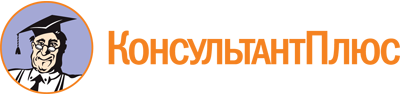 Закон ХМАО от 19.11.2001 N 73-оз
(ред. от 21.12.2022)
"Об общинах коренных малочисленных народов в Ханты-Мансийском автономном округе - Югре"
(принят Думой Ханты-Мансийского автономного округа 02.11.2001)Документ предоставлен КонсультантПлюс

www.consultant.ru

Дата сохранения: 30.06.2023
 19 ноября 2001 годаN 73-озСписок изменяющих документов(в ред. Законов ХМАО - Югры от 31.12.2004 N 95-оз, от 12.10.2009 N 131-оз,от 17.10.2018 N 89-оз, от 21.12.2022 N 159-оз)